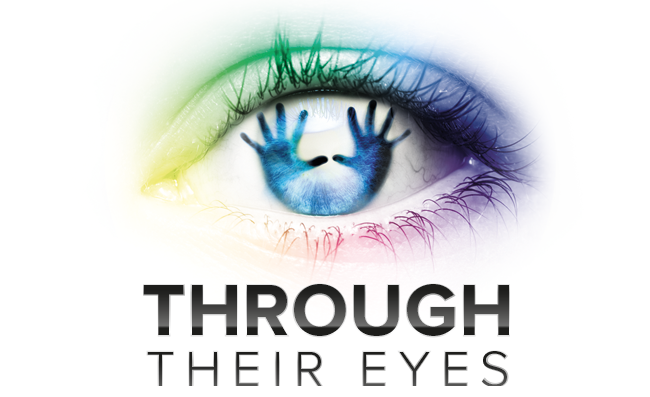 Planning SheetWhose point of view are you writing from?Write 3 words to describe your person:1.2.3.What key points do you want to raise or tackle in your poem?What tone will you use? E.g. Sad, ironic, joking, aggressive, happy, etc.What type of poem will you write? E.g riddle, free verse, haikus, etc.What poetic techniques will you use?E.g. Imagery, personification, rhyming couplets, etc.Student Entry FormName:					Surname:				Age:Teacher’s name: 	MISS L KINSELLA			Tutor Group: 	LIBRARYSchool Name:		ST JOHN BOSCO ARTS COLLEGE					
Postcode:		L11 9DQPoem Title:Write your poem here… Use the planning sheet to help plan your poem!